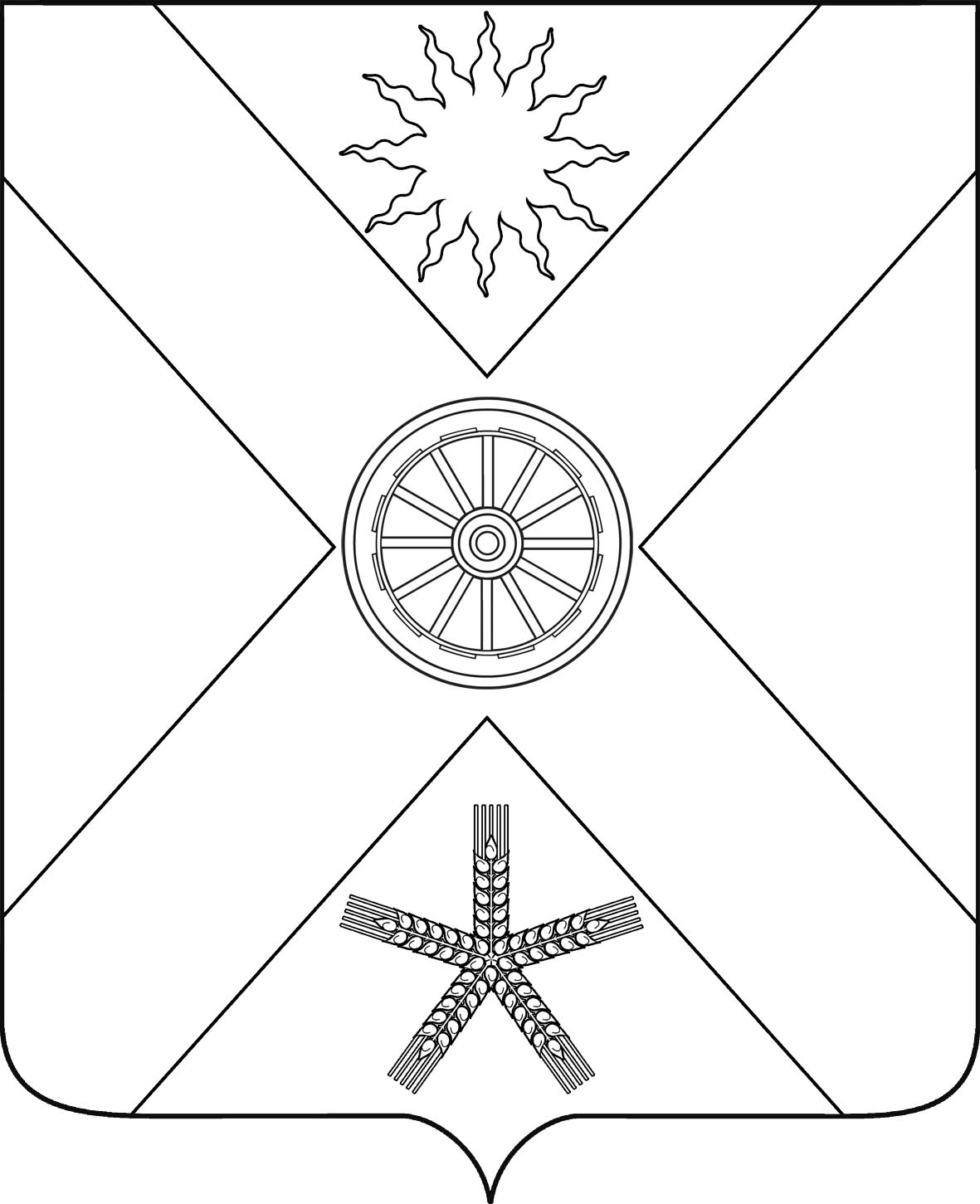 РОССИЙСКАЯ ФЕДЕРАЦИЯРОСТОВСКАЯ  ОБЛАСТЬ ПЕСЧАНОКОПСКИЙ РАЙОНМУНИЦИПАЛЬНОЕ ОБРАЗОВАНИЕ«ПЕСЧАНОКОПСКОЕ СЕЛЬСКОЕ ПОСЕЛЕНИЕ»АДМИНИСТРАЦИЯ ПЕСЧАНОКОПСКОГО СЕЛЬСКОГО ПОСЕЛЕНИЯПОСТАНОВЛЕНИЕ 05.10.2020                                           №  164                             с. Песчанокопское           Глава  АдминистрацииПесчанокопского сельского  поселения                                                                 А.В. ОстрогорскийПостановление вносит:главный специалист имущественных  и земельных отношений  О внесении изменений в постановление Администрации Песчанокопского сельского поселения от 06.07.2020 № 119 «О принятии мер, направленных на поддержку субъектов малого и среднего предпринимательства, арендующих муниципальное имущество Песчанокопского сельского поселения, за исключением земельных участков»В соответствии с распоряжением Правительства Российской Федерации от 19.03.2020 № 670-р, постановлением Правительства Ростовской области от 25.06.2020 № 584, постановлением Правительства Ростовской области от 01.09.2020 №776Постановляю:           Изложить пункт 1 в следующей редакции:          1. Муниципальному образованию «Песчанокопское сельское поселение» по договорам аренды имущества, принадлежащего  на праве оперативного управления, находящегося в муниципальной казне, заключенным до 1 апреля . и арендаторами по которым являются субъекты малого и среднего предпринимательства, включенные в единый реестр субъектов малого и среднего предпринимательства, а также организации, некоммерческие организации в соответствии с постановлением Правительства Российской Федерации от 23.06.2020 № 906 «О реестре социально ориентированных некоммерческих организаций» и (или) в реестр некоммерческих организаций, в наибольшей степени пострадавших в условиях ухудшения ситуации в результате распространения новой коронавирусной инфекции, в соответствии с постановлением Правительства Российской Федерации от 11.06.2020 № 847 «О реестре некоммерческих организаций, в наибольшей степени пострадавших в условиях ухудшения ситуации в результате распространения новой коронавирусной инфекции», обеспечить предоставление отсрочки уплаты арендной платы, предусмотренной в 2020 году.1.1. Обеспечить предоставление отсрочки уплаты арендной платы, предусмотренной в 2020 году, на следующих условиях:отсрочка предоставляется на весь период действия режима повышенной готовности;задолженность по арендной плате подлежит уплате не ранее 1 января . в срок, предложенный арендаторами, но не позднее 1 января ., поэтапно, не чаще одного раза в месяц, равными платежами, размер которых не превышает размера половины ежемесячной арендной платы по договору аренды;в связи с отсрочкой не применяются штрафы, проценты за пользование чужими денежными средствами или иные меры ответственности в связи с несоблюдением арендатором порядка и сроков внесения арендной платы (в том числе в случаях, если такие меры предусмотрены договором аренды);не допускается установление дополнительных платежей, подлежащих уплате арендатором в связи с предоставлением отсрочки;дополнительные соглашения к договорам аренды, предусматривавшие отсрочку, подлежат заключению в течение 7 рабочих дней со дня поступления соответствующего обращения арендаторов.1.2. Обеспечить уведомление арендаторов в течение 7 рабочих дней со дня вступления в силу настоящего постановления о возможности заключения дополнительных соглашений в соответствии с подпунктом 1.1 настоящего пункта.2. Главному специалисту имущественных и земельных отношений Луневой М.В. обеспечить:2.1.  Ведение учета дополнительных соглашений, заключенных в соответствии с подпунктом 1.1 пункта 1 настоящего постановления. 3. Признать утратившим силу  постановление Администрации Песчанокопского сельского поселения от 06.07.2020 № 119 «О принятии мер, направленных на поддержку субъектов малого и среднего предпринимательства, арендующих муниципальное имущество Песчанокопского сельского поселения, за исключением земельных участков».4.  Настоящее постановление подлежит официальному обнародованию в «Информационном бюллетени» Администрации Песчанокопского сельского поселения и на официальном сайте в сети интернет.5. Настоящее постановление вступает в силу со дня его официального опубликования.6. Контроль за исполнением постановления возложить на  главного специалиста имущественных и земельных отношений Луневой М.В.